「HPV疫苗接種教育訓練課程」議程表備註：本訓練恕不提供免費停車及優惠。為響應環保落實低碳生活，敬請踴躍搭乘大眾運輸工具(臺中市公車動態資訊系統網站http://citybus.taichung.gov.tw/itravel/ 查詢)。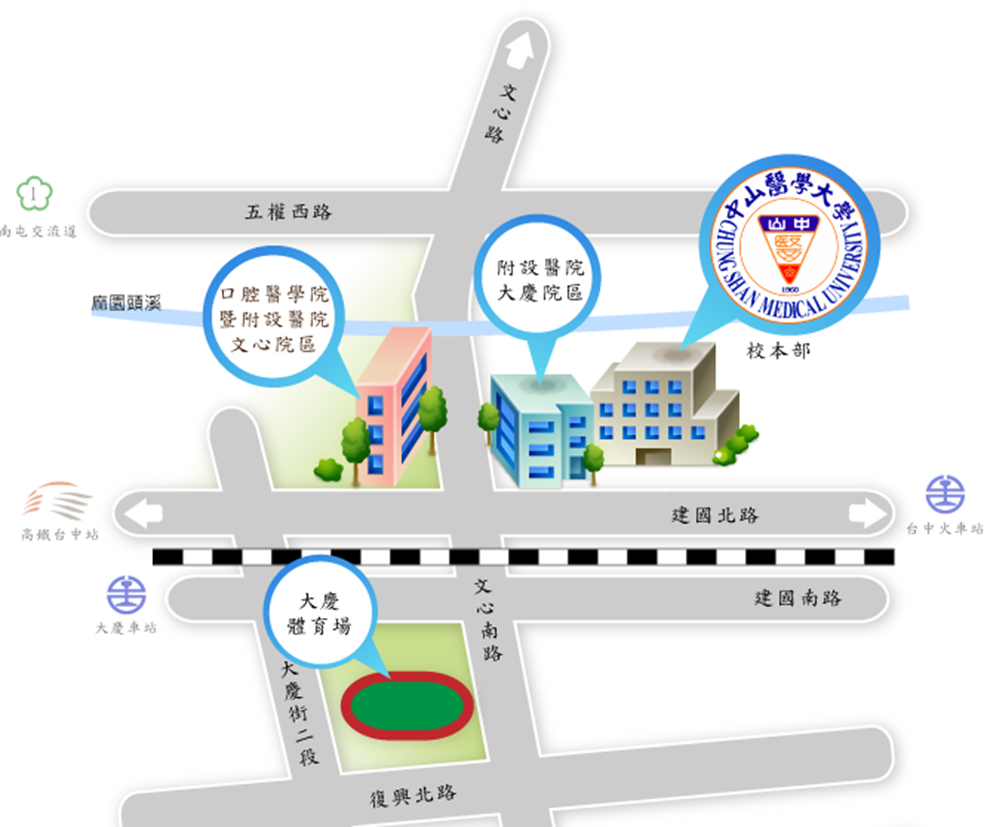 第1場次第1場次第1場次日期:108年1月20日(星期日)時間:上午9時20分地點:中山醫學大學附設醫院-行政大樓國際會議廳(12樓)(台中市南區文心南路542-6號)日期:108年1月20日(星期日)時間:上午9時20分地點:中山醫學大學附設醫院-行政大樓國際會議廳(12樓)(台中市南區文心南路542-6號)日期:108年1月20日(星期日)時間:上午9時20分地點:中山醫學大學附設醫院-行政大樓國際會議廳(12樓)(台中市南區文心南路542-6號)時間內容講者9:20-9:30報到-9:30-10:20HPV感染與子宮頸癌中山醫學大學附設醫院曾志仁副院長10:20-11:30HPV疫苗成效、副作用及接種注意事項中山醫學大學附設醫院曾志仁副院長11:30-11:45休息休息11:45-12:10補接種合約院所作業說明衛生局12:10-12:30QA時間衛生局